Society of Paper and Cellulose Industry, zs . at CS VTS Pragueprepares for pulp and paper industry workers in the Czech Republic and SlovakiaInternational Conference Paper and Cellulose 2023 on:" Optimizing Energy and Water Consumption in Paper and Pulp Mills "The conference will be held on June 7-9, 2023 at the Chopok hotel , Jasná in Slovakia, in the beautiful surroundings of the Low Tatras.Official applications will be sent out in early March. And an economic novelty for all potential participants will be the possibility of obtaining both quantity discounts and "Early Birds " discounts due to the timeliness of payment .However, it is already possible to declassify at least some interesting topics that potential visitors can look forward to. And they all revolve around the possibility of saving energy and water. In the current world of tight budgets, these topics are doubly important. Of course, in addition to quality, optimization and performance.As part of the presentations, various designs of low-pressure refiners that are currently on the market will be presented, and these will be compared according to the energy intensity of the grinding process implemented on them.The paper and pulp industry is specific for its high demands on the lubricants used, which serve in adverse conditions, high temperatures and humidity at sometimes extreme loads and speeds. Thanks to their unique morphology, special patented plastic lubricants can bring not only technical but also economic benefits and a reduction of the carbon footprint.SmartRoll suction cylinder solution enables permanent monitoring of cylinder data and control of process parametersPinch analysis, which is a new thermodynamic concept that is particularly suitable for the analysis of heat exchange processes , can significantly contribute to the reduction of overall energy consumption .Human resources also play an important role. There will also be information on the development of the number of students or study programs for water and energy management, including possibilities for research cooperation.The activity of microorganisms in pulp and paper mills leads to frequent cleaning and maintenance costs and to a reduction in the quality of paper or cardboard. One of the effective solutions can be the microbiological control Bimogard .etc. etc.As part of the accompanying program of the conference, there will traditionally be company presentations and the possibility of discussion with the representatives present, as was the case in previous years.Great interest is also expected in the accompanying professional excursion to the Mondi Ružomberok plant, which will also be part of this professionally educational event.If you are interested in presentations at the stands, or obtaining information about the possibility of being a partner of the event (gold, silver, bronze, individual) with all the resulting media and promotional benefits, please use the contact below in advance.Insert and partnership information is in the next section of this flyer!!We look forward to meeting you!All other information will be provided by:Ing. Josef Kindl, president of SPPC 				Ing. Jana Žižková, secretary of SPPCjosef.kindl@mondigroup.com 					jana.zizkova@centrum.cztel.: +420 602 625 126 						tel.: + 420 724 239 765Ing. Jan Gojný, vice-president of SPPCJan.gojny@upce.czTel: +420 734 216 197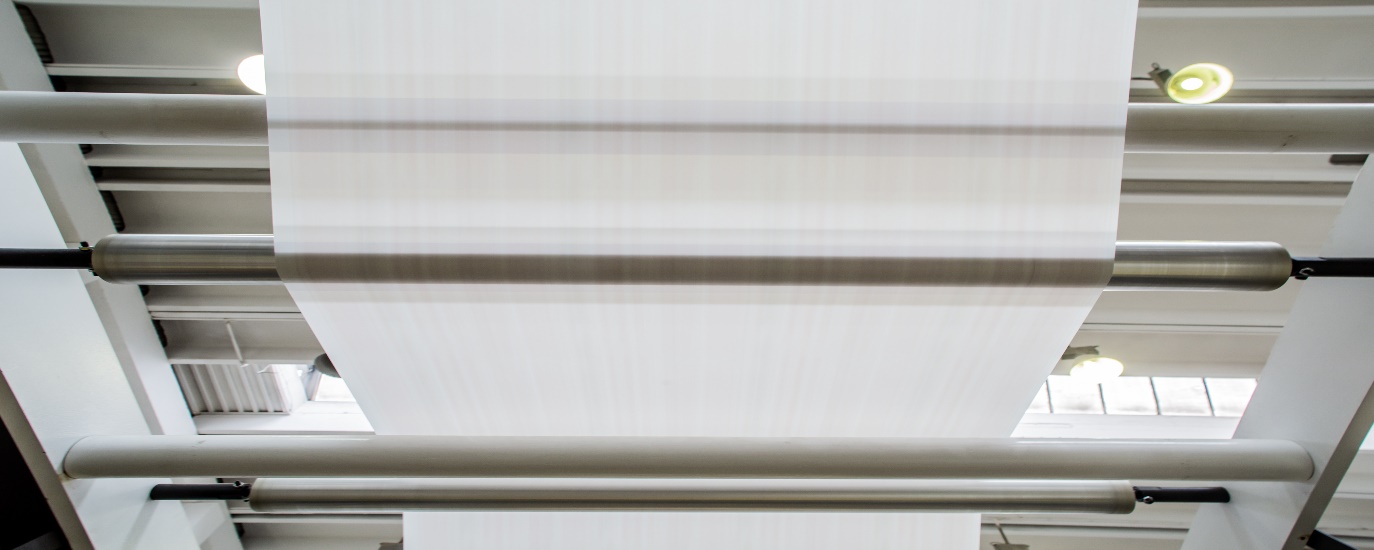 